Places where you can NEVER carry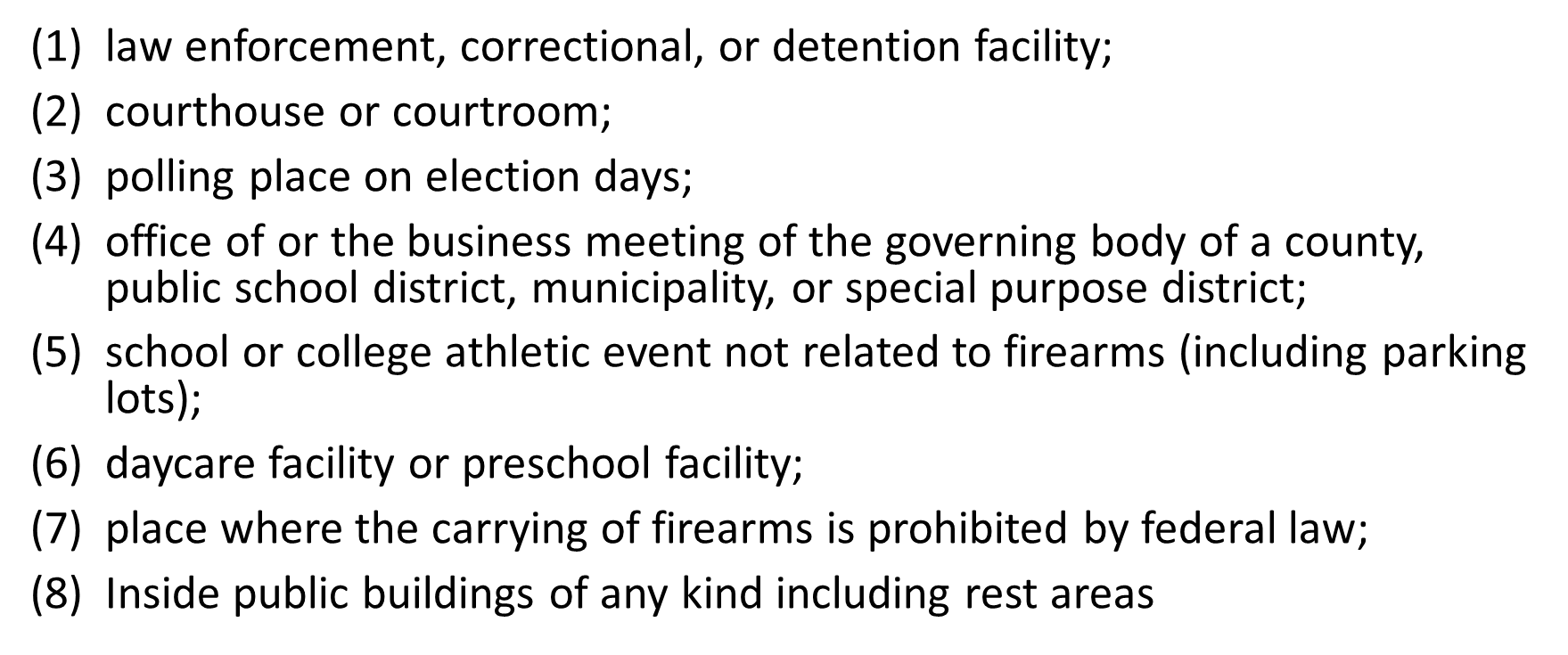 Places where you can carry with permission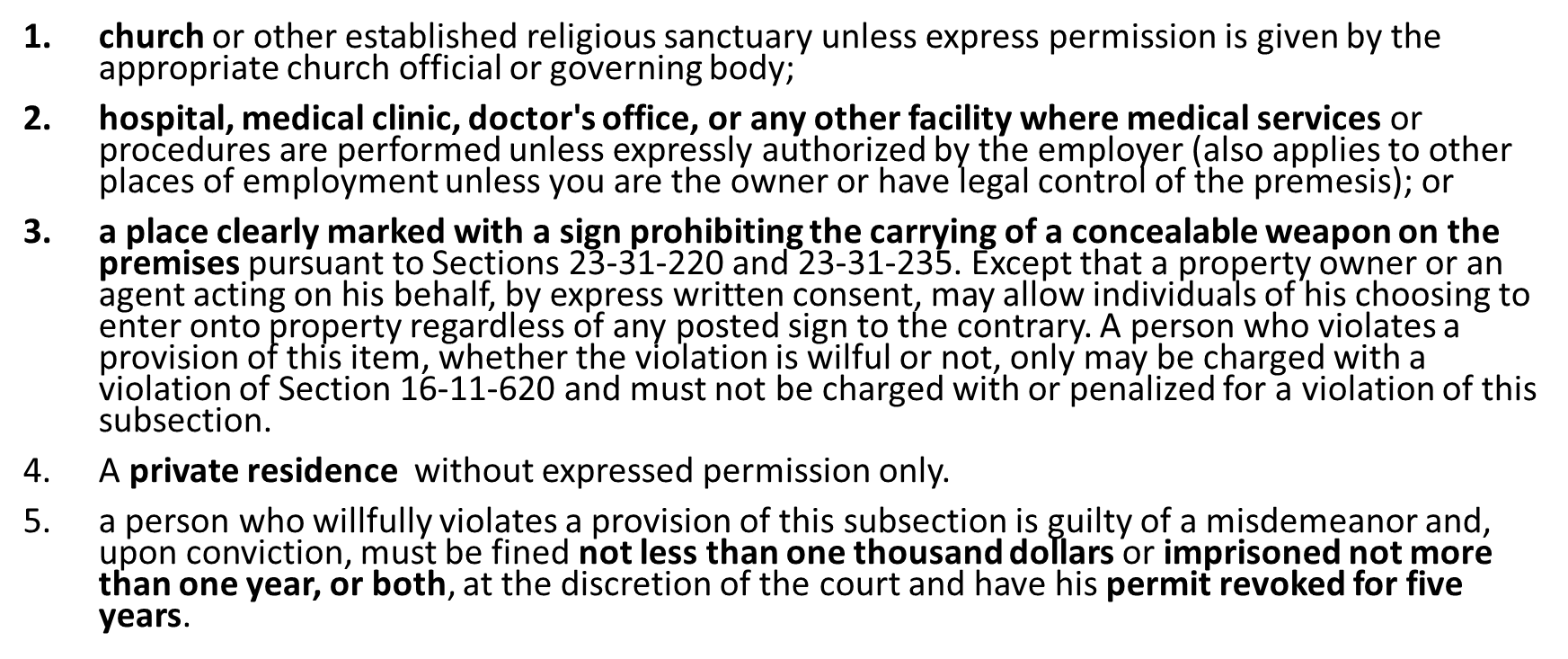 